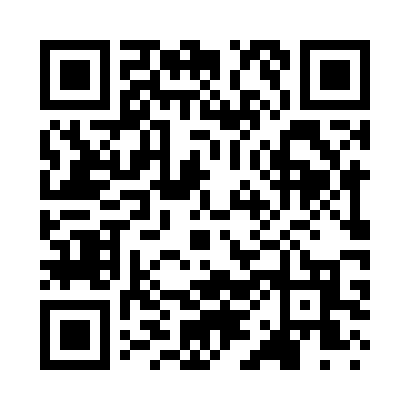 Prayer times for Dunvilla, Minnesota, USAMon 1 Jul 2024 - Wed 31 Jul 2024High Latitude Method: Angle Based RulePrayer Calculation Method: Islamic Society of North AmericaAsar Calculation Method: ShafiPrayer times provided by https://www.salahtimes.comDateDayFajrSunriseDhuhrAsrMaghribIsha1Mon3:315:351:285:409:2111:252Tue3:325:361:285:409:2111:253Wed3:335:361:285:409:2111:244Thu3:345:371:295:409:2011:235Fri3:355:381:295:409:2011:226Sat3:365:381:295:409:1911:217Sun3:385:391:295:409:1911:208Mon3:395:401:295:409:1811:199Tue3:405:411:295:409:1811:1810Wed3:425:421:305:409:1711:1711Thu3:435:421:305:409:1711:1512Fri3:455:431:305:409:1611:1413Sat3:465:441:305:409:1511:1314Sun3:485:451:305:409:1411:1115Mon3:505:461:305:399:1411:1016Tue3:515:471:305:399:1311:0817Wed3:535:481:305:399:1211:0718Thu3:555:491:305:399:1111:0519Fri3:575:501:305:399:1011:0320Sat3:585:511:315:389:0911:0221Sun4:005:531:315:389:0811:0022Mon4:025:541:315:389:0710:5823Tue4:045:551:315:379:0610:5624Wed4:065:561:315:379:0510:5525Thu4:075:571:315:379:0410:5326Fri4:095:581:315:369:0210:5127Sat4:115:591:315:369:0110:4928Sun4:136:011:315:359:0010:4729Mon4:156:021:315:358:5910:4530Tue4:176:031:305:348:5710:4331Wed4:196:041:305:348:5610:41